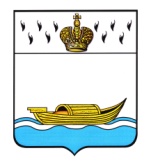           АДМИНИСТРАЦИЯ    Вышневолоцкого городского округа      Распоряжениеот 17.12.2020                                                                                              № 2016-рг. Вышний ВолочекО внесении изменений в распоряжение Администрации Вышневолоцкого городского округа от 31.12.2019 № 28-р «Об утверждении Положения о проверке достоверности и полнотысведений о доходах, об имуществе и обязательствахимущественного характера, представленных гражданами, претендующими на замещение должностей муниципальнойслужбы в Администрацию Вышневолоцкого городского округа, включенных в соответствующий перечень, муниципальными служащими Администрации Вышневолоцкого городского округа, замещающими указанные должности, а также муниципальными служащими, замещающими должности, не включенные в соответствующий перечень,и претендующими на замещение должностей муниципальнойслужбы, предусмотренных этим перечнем, достоверности и полноты сведений (в части, касающейся профилактики коррупционных правонарушений), представленных гражданами при поступлении на муниципальную службу в Администрацию Вышневолоцкого городского округа, соблюдения муниципальными служащими Администрации Вышневолоцкого городского округа ограничений и запретов, требований о предотвращении или об урегулировании конфликта интересов, исполнения ими обязанностей и соблюдения требований к служебному поведению»В соответствии с Федеральным законом от 25.12.2008 № 273-ФЗ «О противодействии коррупции», Указом Президента РФ от 21.09.2009 № 1065 «О проверке достоверности и полноты сведений, представляемых гражданами, претендующими на замещение должностей федеральной государственной службы, и федеральными государственными служащими, и соблюдения федеральными государственными служащими требований к служебному поведению», Законом Тверской области от 09.11.2007 № 121-ОЗ «О регулировании отдельных вопросов муниципальной службы в Тверской области», решением Думы Вышневолоцкого городского округа от 13.11.2019 № 48 «Об утверждении Положения о муниципальной службе муниципального образования Вышневолоцкий городской округ Тверской области»,1. Внести в распоряжение Администрации Вышневолоцкого городского округа от 31.12.2019 № 28-р «Об утверждении Положения о проверке достоверности и полноты сведений о доходах, об имуществе и обязательствах имущественного характера, представленных гражданами, претендующими на замещение должностей муниципальной службы в Администрацию Вышневолоцкого городского округа, включенных в соответствующий перечень, муниципальными служащими Администрации Вышневолоцкого городского округа, замещающими указанные должности, а также муниципальными служащими, замещающими должности, не включенные в соответствующий перечень, и претендующими на замещение должностей муниципальной службы, предусмотренных этим перечнем, достоверности и полноты сведений (в части, касающейся профилактики коррупционных правонарушений), представленных гражданами при поступлении на муниципальную службу в Администрацию Вышневолоцкого городского округа, соблюдения муниципальными служащими Администрации Вышневолоцкого городского округа ограничений и запретов, требований о предотвращении или об урегулировании конфликта интересов, исполнения ими обязанностей и соблюдения  требований к служебному поведению» следующие изменения:- в Приложении к распоряжению:- пункт 3 после слов «сведения о своих доходах» дополнить словом «, расходов,», после слов «а также сведения о доходах» дополнить словом «, расходов,».2. Руководителям самостоятельных структурных подразделений Администрации Вышневолоцкого городского округа руководствоваться в своей работе настоящим распоряжением.3. Настоящее распоряжение вступает в силу со дня подписания и подлежит размещению на официальном сайте Администрации Вышневолоцкого городского округа в информационно-телекоммуникационной сети «Интернет».Глава Вышневолоцкого городского округа 		                     Н.П. Рощина